ИНВЕСТИЦИОНЕН РЕЖИМ НА РУСКАТА ФЕДЕРАЦИЯОбща характеристика на инвестиционния режим на РФОбикновенно под „чуждестранни инвестиции” се разбират - материални и нематериални активи на юридически и физически лица от една държава, които са изнесени в друга държава с цел извличане на печалба.Думата "инвестиция" (англ. - investment) означава "капиталовложение".   Според руското законодателство под чуждестранни инвестиции се разбира влагане на чуждестранни капитали в предприемаческа дейност на територията на Руската Федерация (пари, ценни книжа, имуществени права имащи парична стойност, изключителни права в резултат на интелектуална дейност, а също така услуги и информация).От най-разпространеното разбиране за чуждестранните инвестиции произлизат  двустранните договори за защита и поощрения на капиталовложения сключени между Руската Федерация и други държави.Законодателна базаСъществуват повече от 30 закона, договори и други документи имащи отношение към чуждестранните инвестиции в Руската Федерация – „Граждански кодекс на Руската Федерация”, „Данъчен кодекс на Руската Федерация”, „Митнически кодекс на Митническия съюз”, „Градоустройствен кодекс”, Федерален закон „За инвестиционната дейност в Руската Федерация”, Федерален закон „За банките и банковото дело”, Федерален закон „За основите на държавното регулиране на търговския закон за защита на конкуренцията”, Федерален закон „За особени икономически зони в Руската Федерация”, Федерален закон „ За концесионните споразумения” и други.Най-важните от тях са:1. Федерален закон „ Об иностранных инвестициях в Российской Федерации” ФЗ - N 160/ 09 юли 1999 г.  (http://base.consultant.ru/cons/cgi/online.cgi?req=doc;base=LAW;n=121824) Съгласно руското законодателство се определят два типа чуждестранни инвестиции: преки и портфейлни.- Пряка инвестиция – даваща възможност на инвеститора да осъществява контрол над предприятието.- Портфейлна инвестиция – инвеститорът, придобивайки активи под формата на ценни книжа (акции, облигации, дялове) с цел извличане на печалба, получавайки права над тях няма възможност да осъществява управленчески контрол над предприятието. Под преки чуждестранни инвестиции се разбира:- придобиването на не по-малко от 10%  печалба , дял (депозит) от уставния (съвместен) капитал на търговската организация, създадена или новосъздаваща се на територията на Руската Федерация под формата на акционерно дружество или организация в съответствие с гражданското законодателство на Руската федерация; - влагане на инвестиции в основните материални активи на филиал на чуждестранно юридическо лице, създадено на територията на Руската Федерация; - осъществяване на територията на Руската Федерация от чуждестранен инвеститор на финансова аренда (лизинг) на оборудване.Под „чуждестранен инвеститор” в законодателството на Руската Федерация се разбират - чуждестранни юридически лица, чуждестранни организации не явяващи се юридически лица, чуждестранни граждани, лица без гражданство постоянно пребиваващи зад граница, международни организации и чуждестранни държави. 2. Договор между правителството на Република България и правителството на Руската Федерация за насърчаване и взаимна защита на инвестициите (обн. ДВ бр.30/17.10..)  В Договора под „инвестиции” се разбират:- права на собственост и други вещни права;- акции, дялове и други форми на участие в дружества;- права на вземания или други права, които имат икономическа стойност;- права в областта на интелектуалната собственост (като авторски права, права върху изобретенията, промишлени образци, търговски марки и наименования), технически процеси, ноу-хау и бизнес репутация;- права за осъществяване на стопанска дейност, провеждани въз основа на закон или договор, и по-специално за търсене, обработване, извличане или експлоатиране на природните ресурси.Никакви изменения във формата, в която са били направени, няма да влияе върху тяхната същност като инвестиции, при условие, че тази промяна не противоречи на законодателството на договарящата страна, на територията на която са извършени инвестициите. Под „инвеститор” се разбира:- всяко физическо лице, което е гражданин на тази договаряща страна, съгласно нейното законодателство;- всяка компания, фирма, предприятие, организация или асоциация, създадена в съответствие със законодателкството на тази договаряща страна, със седалище на нейна територия.Режим на инвестиции – не може да е по-малко благоприятен от режима, който се предоставя за инвестиции и дейности, свързани с инвестициите на собствените инвеститори или такива, от която и да е друга държава.Всяка от договарящите страни гарантира в съответствие с националното си законодателство безусловната защита на инвестициите на инвеститорите на другата договаряща страна.Защита на чуждестранните инвеститориОбщи положенияЗа Руската Федерация, както и за много други държави, заинтересовани в привличането на чуждестранни инвестиции голямо значение има участието в многостранни международни договори, имащи за цел да осигурят защита на правата на инвеститорите и да намалят рисковете свързани с капиталовложения в други страни.За Русия като първоприемник на СССР действат и двустранните договори за съдействие и защита на инвестициите, сключени от СССР. В днешно време двустранните международни договори съдържат по-подробно регулиране на съответните отношения, а главното е именно, че в тях се формулират изходните принципни положения, определящи инвестиционния климат.Основните положения в двустранните договори за взаимна защита на инвестициите съответстват на международната практика при сключване на инвестиционни договори.Наред с определението на понятието „инвестиция” обикновено в тези договори се включват основните задължения, които държавите поемат във връзка с дейността на тяхната територия на инвеститори от друга държава.Органи в Руската Федерация, контролиращи дейността на чуждестранните инвеститори в РусияВсички договори разглеждат правилата и реда за разрешаване на спорове между страните сключили международно споразумение по отношение на неговото тълкуване и прилагане. По предложение, на която и да е от страните може да бъдат проведени консултации по тези въпроси. Споровете трябва да се решават чрез преговори. Ако спорът не може да бъде решен, след това по искане на една от страните, той трябва да бъде отнесен към съд или за арбитраж.2. Гаранции за правна защита на дейността на чуждестранните инвеститори на територията на Руската Федерация.- На чуждестранните инвеститори в Руската Федерация се предоставя пълна и безусловна защита на правата и интересите, която се осигурява от Федералния закон     „ Об иностранных инвестициях в Российской Федерации” ФЗ - N 160/ 09 юли 1999 г.,  други федерални закони, правно-нормативни актове и международни договори на Руската Федерация;- Чуждестранния инвеститор има право да получи обезщетение за вреди причинени му в резултат на незаконни действия (бездействие) на държавни органи, органи на местната власт или длъжностни лица от тези органи, в съответствие с гражданското законодателство на Руската Федерация.3. Гарантиране на използването от чуждестранния инвеститор на различни форми за осъществяване на инвестиции на територията на Руската Федерация.- инвеститорът има право да извършва инвестиции под каквато и да форма, която не е забранена на територията на Руската Федерация;- оценката на вложения в уставния (съвместен) капитал на търговско дружество с чуждестранни инвестиции се извършва в съответствие действащото законодателство и във валутата на Руската Федерация;- в случай, че чуждестранния инвеститор придобие право на повече от 25 % от уставния капитал, притежава същият процент акции с право на глас в руско търговско дружество или има възможност да блокира решения на органите за управление на същото, съответната сделка предварително се съгласува, съгласно Федералния закон „О порядке осъществления иностраных инвестиций в хозяственые общества, имеющие стратегическое значение для обезпечения обороны страны и безопасности государства”, с изключение на сделките, в които участват международни финансови организации, с които Руската Федерация има предварително сключени международни договори.4. Гарантиране предаването на правата и задължения от чуждестранен инвеститор на друго лице.- инвеститорът има право, съгласно договорът влязъл в сила, да предава своите права (отстъпва изисквания) и задължения (прехвърляне на дълг), а след решение на съда е длъжен да стори същото в съответствие законодателството на Руската Федерация;- Ако чужда държава или упълномощен от нея държавен орган извършат плащане в полза на чуждестранен инвеститор, във връзка с гаранция (застрахователен договор), предоставен от него по отношение на инвестиции осъществени на територията на РФ, и в следствие на това, чуждата държава или нейния упълномощен държавен орган получат права от инвеститора (отстъпи изисквания), то в Руската Федерация преотстъпването на правата се счита за правомерно. 5. Гаранции за компенсации при национализиране и изземане на имуществото на инвеститора или организация с чуждестранен инвеститор.- Имуществото на чуждестранен инвеститор или търговска организация с чуждестранни инвестиции не подлежи на принудително изземане, в това число и при национализация с изключение на случаите и при основания, установени във федералните закони или международни договори на Руската Федерация.- В случай на изземане на имуществото, на инвеститора се изплаща стойността на иззетото имущество. При прекратяване действието на обстоятелствата, във връзка с които е извършено това изземане, инвеститорът има право да поиска връщане на имуществото по съдебен ред, като е длъжен да възстанови получената компенсация с отчитане на загубите от понижаване стойността на имуществото.- Спорове по възмездяване на загуби се разрешават по реда разгледан в член 10 на Федералния закон „ Об иностранных инвестициях в Российской Федерации” ФЗ - N 160/ 09 юли 1999 г.6. Гаранции от неблагоприятно изменение за чуждестранния инвеститор или търговска организация с чуждестранни инвестиции на законодателството на Руската Федерация.- когато влизат в сила нови федерални закони или други нормативни актове, изменящи размерите на федералните данъци (без акцизи, ДДС) и вноските в държавните извънбюджетни фондове (с изключение вноски в Пенсионния фонд) и тяхното действие доведе до цялостно увеличаване на данъчната тежест върху дейността на чуждестранен инвеститор, реализиращ приоритетен инвестиционен проект в член 9 от Федералния закон „ Об иностранных инвестициях в Российской Федерации” ФЗ - N 160/ 09 юли 1999 г., са разгледани няколко възможности за неприлагане или отлагане за определен период от време на влизането в сила на тези промени.7. Гаранции за обезпечаване надлежното разрешаване на спор възникнал във връзка с осъществяване на инвестиции или предприемаческа дейност на територията на Руската Федерация на чуждестранен инвеститор.- спорове, възникнали във връзка с осъществяване на инвестиции или предприемаческа дейност на територията на Руската Федерация, на чуждестранен инвеститор се разрешават в съответствие с международните договори на Руската Федерация и федералните закони в съда или в арбитражен съд.8. Гаранции за използването на територията на Руската Федерация и превод зад границите на доходи, печалби и други правомерно получени или придобити парични средства. - след заплащане на данъците и таксите, предвидени в руското законодателство, чуждестранният инвеститор има правото свободно да използва доходите и печалбите си на територията на Руската Федерация, както за реинвеститане, така и за други цели непротиворечащи на законите, а също и да извършва безпрепятствени преводи извън пределите на Руската Федерация на доходи, печалби, дивиденти, и други правомерно получени суми в чуждестранна валута;- правомерно получени суми - може да са от различни дейности, свързани с откриване или закриване на търговско дружество, компенсации по някакви причини, доходи от инвестиции във вид на проценти, дивиденти, печалби от инвестиционна дейност и други.9. Гаранции за правото на безпрепятствен износ извън пределите на Руската Федерация, на имущество и информация, във вид на документи или в електронен вид, записани на носител, които първоначално са внесени във вид на инвестиция.- инвеститор, който първоначално е внесъл в Руската Федерация имущество или информация, записана на електронен носител във вид на инвестиция, може да изнесе безпрепятствено (без квоти, лицензии и използване на други мерки за нетарифно регулиране на външнотърговска дейност) указаните имущества и инфорамация съгласно член 8 от от Федералния закон „ Об иностранных инвестициях в Российской Федерации” ФЗ - N 160/ 09 юли 1999 г.10. Гаранции на правата на чуждестранния инвеститор при придобиване на ценни книжа.- инвеститорът има право да придобие акции или ценни книжа на руски търговски дружества и държавни ценни книжа в съответствие със законодателството на Руската Федерация.11. Гаранции върху правото на чуждестранния инвеститор да участва в приватизация.- инвеститорът може да участва в приватизация на обекти от държавна или общинска собственост по пътя на придобиване на право на собственост върху тях или във вид на проценти, печалба, дял в уставния (съвместен) капитал на приватизираната организация по условията и реда, установени в законодателството на Руската Федерация по отношение на приватизация на държавно или общинско имущество.12. Гаранции за чуждестранния инвеститор на предоставяне на право върху поземлени участъци, други природни ресурси, сгради, съоръжения или друго недвижимо имущество.- чуждестранният инвеститор може да се възползва от тези права само в съответствие и спазвайки законодателството на Руската Федерация;- право на сключване на договор за аренда на поземлен участък може да се придобие от търговско дружество с чуждестранни инвестиции след участие в търг         (аукцион, конкурс), освен ако не е предвидено нещо друго в законодателството на Руската Федерация.Преференции1. Преференции предоставяни на чуждестранния инвеститор или търговско дружество с чуждестранни инвестиции при плащане на митнически такси (тарифи, данъци). - преференции може да се ползват при изпълняване на приоритетен инвестиционен проект, в съответствие с митническото законодателство на Митническия съюз, международните договори на държавите членове на Митническия съюз, законодателството на Руската Федерация по отношение на митниците, данъците и таксите.- в съответствие с Данъчния кодекс на Руската Федерация, чл. 150 – „внос на техническо оборудване, аксесоари и резервни части към оборудването, внесени като принос към текущия капитал на организацията, не подлежат на митнически тарифи”. 2. Преференции предоставяни на чуждестранния инвеститор от субектите на Руската Федерация и органите на местното самоуправление.- субектите на Руската Федерация и органите на местното самоуправление в границите на своите компетенции могат да предоставят на чуждестранния инвеститор преференции и гаранции, да осъществят финансиране и да оказват всякакви форми на поддържка на инвестиционния проект, за сметка на бюджета си или с извънбюджетни средства. 	3.Чуждестранни инвеститори или търговски организации, където чуждестранните инвеститори притежават не по-малко от 30% от акциите, имат право без лиценз да изнасят произведената продукция, с изключение на случаи упоменати в международни договори, действащи в Руската Федерация.4. На чуждестранни инвеститори, в случай на осъществяване на инвестиционен проект в свободна икономическа зона, се предоставят данъчни намаления, съгласно нормативните актове за създаване на свободна икономическа зона.5. В различните субекти на Руската Федерация се предлагат и различни преференции. Има няколко вида способи за поддръжка на чуждестранните инвестиции:- освобождаване от заплащането на данъци, зачислени в бюджетите на конкретния субект;- финансова поддръжка, за сметка на бюджета на субекта, във формата на бюджетен кредит, субсидии и различни форми на бюджетни инвестиции;- намаления на такси, данъци, задължения;- предоставяне на парични гаранции;- съдействие при развитието на инфраструктурата, необходима за осигуряването на чуждестранна инвестиция;- информационна, организационна и правова поддръжка;- гаранция/залог на имуществото, собственост на субекта или местната власт.Регионална инвестиционна политика, инвестиционна политика на субектите на Руската ФедерацияПотребностите на регионите в привличането на чуждестранни инвестиции, пропуски и недостатъчна ефективност на федералното законодателство в тези области и ред други причини са довели до развитие на правното регулиране на ниво субекти на Федерацията.Възможността за приемане на такива нормативни актове от субектите на Федерацията произлиза от позицията на Конституцията на Русия и договорката между Руската Федерация със субектите от Федерацията за разграничаване на компетенциите между тях. В субектите на Федерацията са приемани различни законодателни и други нормативни актове. В редица случаи в тези актове се съдържа правно регулиране, осъществяването на което не влиза в компетенцията на субектите от Федерацията. Приемани са норми, противоречащи на федералното законодателство, което допълнително създава трудности за чуждестранните инвеститори.Всеки субект в Руската Федерация има собствена политика за привличане на чуждестранните инвестиции и използва различни способи за укрепване на регионалната си икономика. Взимайки предвид, че в Руската Федерация има над 83 субекта и повече от 23 хиляди общини, всяка от които има различна политика относно разглеждането на инвестиционните проекти става ясно, че в различните региони и субекти инвестиционната политика не може да се опише в едно общо правило. В базата данни на Рейтинговата агенция „ЕКСПЕРТ РА” могат да бъдат намерени законите на всички субекти от Руската Федерация, касаещи чуждестранните инвеститори. (http://www.raexpert.ru/database/frame_laws/)По-подробни данни за инвестиционната политика на регионите, индекс на риск-потенциал и главните отрасли за инвестиция, може да се намерят на:http://www.raexpert.ru/database/regions/Графиказа индекс на инвестиционния риск и потенциал на субектите от РФ 2010-2011 г. (в таблицата може да се намерят съответстващите на цифрите от графиката субекти)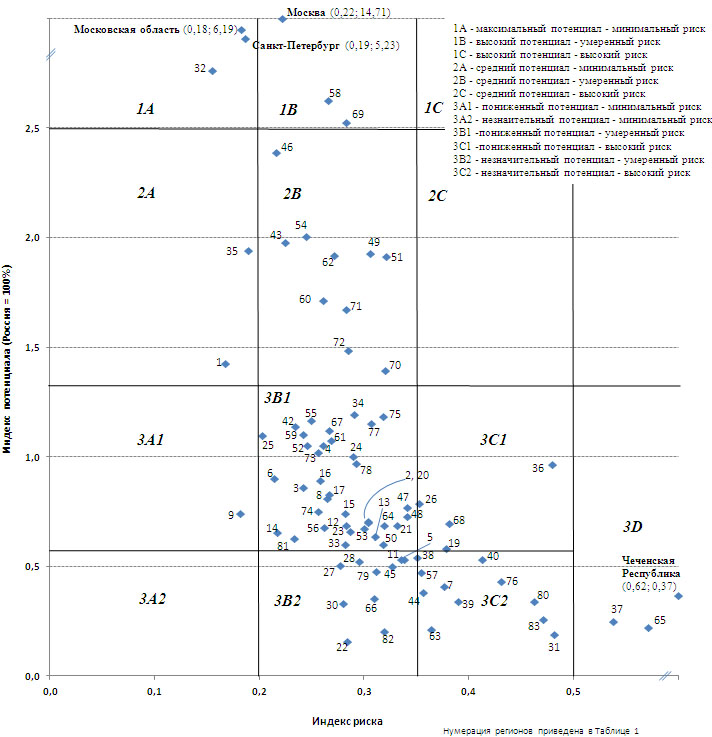 http://raexpert.ru/ratings/regions/2011/tab9/ДОПЪЛНИТЕЛНА ИНФОРМАЦИЯ:- Закон „За чуждестранни инвестиции” в РСФРС от 04.07.1991г. http://base.consultant.ru/cons/cgi/online.cgi?req=doc;base=LAW;n=121824 - Договор между правителството на Руската Федерация и правителството на Република България за поощрение и взаимодействие на капиталовложенията  http://www.lawrussia.ru/texts/legal_743/doc743a830x494.htm - Договор между правителството на Република България и правителството на Руската федерация за насърчаване и взаимна защита на инвестициите (обн.Дв бр.30 от 2006 г.)  - Граждански кодекс на Руската Федерация- част 1-ва, 2-ра, 3-та, 4-та.  http://www.consultant.ru/popular/gkrf1/ - Данъчен кодекс на Руската Федерация – 1-ва и 2-ра част - http://www.consultant.ru/popular/nalog1/ - Митнически кодекс на митническия съюз - http://www.consultant.ru/popular/custom_eaes/- Градоустройствен кодекс - http://base.consultant.ru/cons/cgi/online.cgi?req=doc;base=LAW;n=149219 - Федерален закон „За инвестиционната дейност в РФ” - http://base.consultant.ru/cons/cgi/online.cgi?req=doc;base=LAW;n=123436  - Федерален закон „За банките и банковото дело”  http://base.consultant.ru/cons/cgi/online.cgi?req=doc;base=LAW;n=152527 - Федерален закон „За основите на държавното регулиране на търговския закон за защита на конкуренцията”  http://base.consultant.ru/cons/cgi/online.cgi?req=doc;base=LAW;n=133015 - Федерален закон „За особени икономически зони в РФ”  http://base.consultant.ru/cons/cgi/online.cgi?req=doc;base=LAW;n=149828 - Федерален закон „ За концесионните споразумения” http://base.consultant.ru/cons/cgi/online.cgi?req=doc;base=LAW;n=132969- Специални икономически зони (РОСОЭЗ) - http://www.russez.ru/ №РегионИндекс на рискаИндекс на потенциалаБелгородская область0.1681.424Брянская область0.3040.703Владимирская область0.2420.859Воронежская область0.2611.050Ивановская область0.3390.533Калужская область0.2150.900Костромская область0.3770.407Курская область0.2650.811Липецкая область0.1820.740Орловская область0.3360.532№РегионИндекс на рискаИндекс на потенциалаРязанская область0.2830.685Смоленская область0.3110.634Тамбовская область0.2180.652Тверская область0.2820.740Тульская область0.2590.892Ярославская область0.2670.829Республика Карелия0.3790.579Республика Коми0.3040.700Архангельская область0.3320.684Ненецкий авт.округ0.2840.155Вологодская область0.2870.659Калининградская область0.2901.000Ленинградская область0.2031.098Мурманская область0.3530.786Новгородская область0.2780.504Псковская область0.2960.523Республика Адыгея0.2810.330Республика Калмыкия0.4820.188Краснодарский край0.1552.760Астраханская область0.2820.600Волгоградская область0.2911.191Ростовская область0.1901.943Республика Дагестан0.4800.964Кабардино-Балкарская Республика0.3510.539Карачаево-Черкесская Республика0.3900.338Республика Северная Осетия – Алания0.4130.532Ставропольский край0.2351.139Республика Башкортостан0.2251.976Республика Марий Эл0.3570.382Республика Мордовия0.3270.497Республика Татарстан0.2172.388Удмуртская Республика0.3420.767Чувашская Республика0.3420.729Пермский край0.3061.928№РегионИндекс на рискаИндекс на потенциалаКировская область0.3190.598Нижегородская область0.3221.913Оренбургская область0.2461.050Пензенская область0.3010.674Самарская область0.2452.005Саратовская область0.2501.166Ульяновская область0.2620.676Курганская область0.3550.473Свердловская область0.2662.624Тюменская область0.2421.101Ханты-Мансийский авт.округ - Югра0.2611.715Ямало-Ненецкий авт.округ0.2691.073Челябинская область0.2721.919Республика Алтай0.3650.212Республика Бурятия0.3200.687Республика Хакасия0.3100.351Алтайский край0.2671.120Забайкальский край0.3820.695Красноярский край0.2832.525Иркутская область0.3211.395Кемеровская область0.2831.671Новосибирская область0.2851.485Омская область0.2571.017Томская область0.2570.751Республика Саха (Якутия)0.3191.183Камчатский край0.4310.430Приморский край0.3071.150Хабаровский край0.2930.968Амурская область0.3120.476Магаданская область0.4630.339Сахалинская область0.2340.628Еврейская авт.область0.3200.204Чукотский авт.округ0.4710.259Республика Ингушетия0.5380.249№РегионИндекс на рискаИндекс на потенциалаРеспублика Тыва0.5720.221Московская область0.1832.950г.Санкт-Петербург0.1872.910г.Москва0.2223.000Чеченская Республика0.6000.365